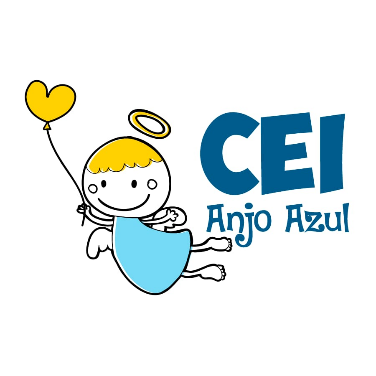 CENTRO DE EDUCAÇÃO INFANTIL ANJO AZULRua 31 de Março/nº 1508Lacerdópolis – SCCEP: 89660 000 Fone: (49) 3552 0279E-mail: ceianjoazullacerdopolis@gmail.comBlog: www.ceianjoazul.blogspot.comProfessora: Maiara Barbosa
Professora auxiliar: Letícia Viganó Resmini
Coordenadora: Marizane Dall’Orsoletta
Turma: PRÉ I
Semana: 24 à 28 de agosto de 2020.
Carga horária: 15 horas semanais (plataforma/grupo WhatsApp).SUGESTÕES DE EXPERIÊNCIAS DE APRENDIZAGEMBeijinhos e abraços virtuais!Estamos com muita saudades!Observação: Os pais que quiserem, podem postar em suas redes sociais as crianças realizando as atividades/experiências. São experiências de aprendizagens que poderão ser repetidas durante o período. Aproveite cada momento com seus filhos. “Família e escola: uma parceria de sucesso!”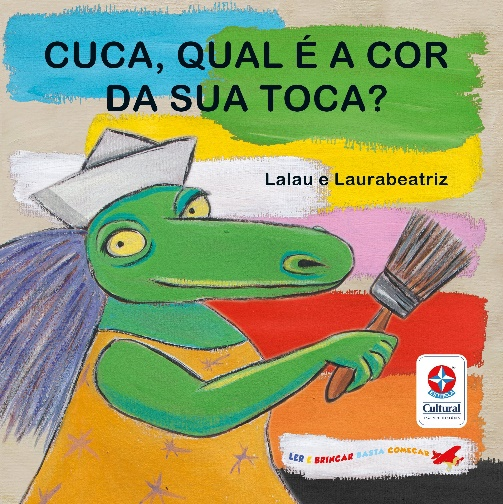 Assista ao vídeo da história: “Cuca, qual é a cor da sua toca?”Disponível na plataforma whatsApp.Após assistir, converse com sua família.Quais personagens que aparecem na história que você conhece?Qual cor dos cômodos da sua casa?É parecido com a casa da Cuca?Você gostou da história?E agora, que tal realizar um lindo desenho da história da dona Cuca!Utilize muitas cores e sua criatividade!As lendas são histórias que fazem parte do folclore. São contadas de geração em geração. E cada um conta de uma forma. Peça para sua família contar uma lenda ou história que conhecem.Um adulto deverá ler o trava-língua:A CUCA CUTUCA A CRIANÇAA CUCA CUTUCA O CAQUIO CUCO CUTUCA A CUCAA CUCA CUTUCA O SACIA CUCA CUTUCA A ARAPUCA DA TUCA.Em seguida a criança deverá tentar pronuncia-lo.Grave um vídeo deste momento e encaminhe em nosso grupo.Dona Cuca estava fazendo uma receita em seu caldeirão.Que tal realizar aí na sua casa também?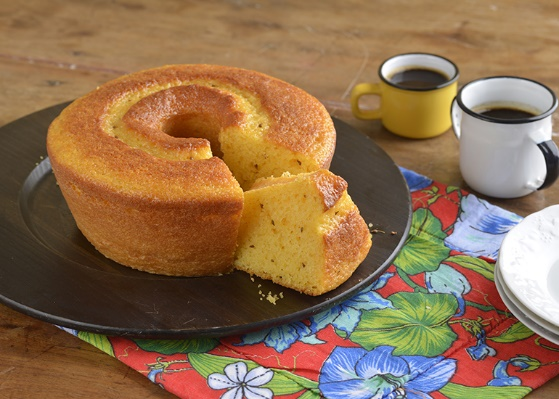 Ingredientes:3 ovos;2 xícaras (chá) de açúcar;2 xícaras (chá) de fubá;3 colheres (sopa) rasas de farinha de trigo;1/2 copo de óleo;1 copo de leite;1 colher (sopa) de fermento em pó.Modo de preparoBata todos os ingredientes no liquidificador. Coloque em uma forma untada e enfarinhada. Leve ao forno aquecido e deixe assar por 40 minutos.
Em seguida, é só degustar!